Algorithms and Data Structures
Algorithm Assignment: Lecture 4ID: 						Name:
1. Using the Binary Search algorithm specified in the lecture note, find a key = 15 from a sequence A = {1, 2, 2, 3, 5, 8, 9, 13, 14, 15, 18, 20, 21, 22, 25, 28, 31, 33, 33, 58, 69, 70, 71, 72, 86, 98, 99}. Let bsearch(l, r) be a binary search operation for a range (l, r) of the sequence. You should illustrate how the algorithm works by indicating pointers l, m and r where .0  1  2  3  4  5  6  7  8  9 10 11 12 13 14 15 16 17 18 19 20 21 22 23 24 25 26 27----------------------------------------------------------------------------------1  2  2  3  5  8  9 13 14 15 18 20 21 22 25 28 31 33 33 58 69 70 71 72 86 98 99l                                      m                                         r1  2  2  3  5  8  9 13 14 15 18 20 21 22 25 28 31 33 33 58 69 70 71 72 86 98 991  2  2  3  5  8  9 13 14 15 18 20 21 22 25 28 31 33 33 58 69 70 71 72 86 98 991  2  2  3  5  8  9 13 14 15 18 20 21 22 25 28 31 33 33 58 69 70 71 72 86 98 991  2  2  3  5  8  9 13 14 15 18 20 21 22 25 28 31 33 33 58 69 70 71 72 86 98 992. Fill out a hash table H based on the following conditions:(a) The size of H is 7 (m = 7).(b) You should insert 7 characters A, L, G, O, R, I and T in this order.(c) Use a key 0 for A, 1 for B, ... , and 25 for Z.(d) Use double hashing to compute the slot for a character. You should use the following hash functions: mod  mod  mod 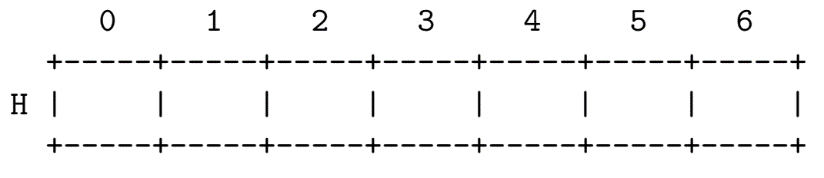 